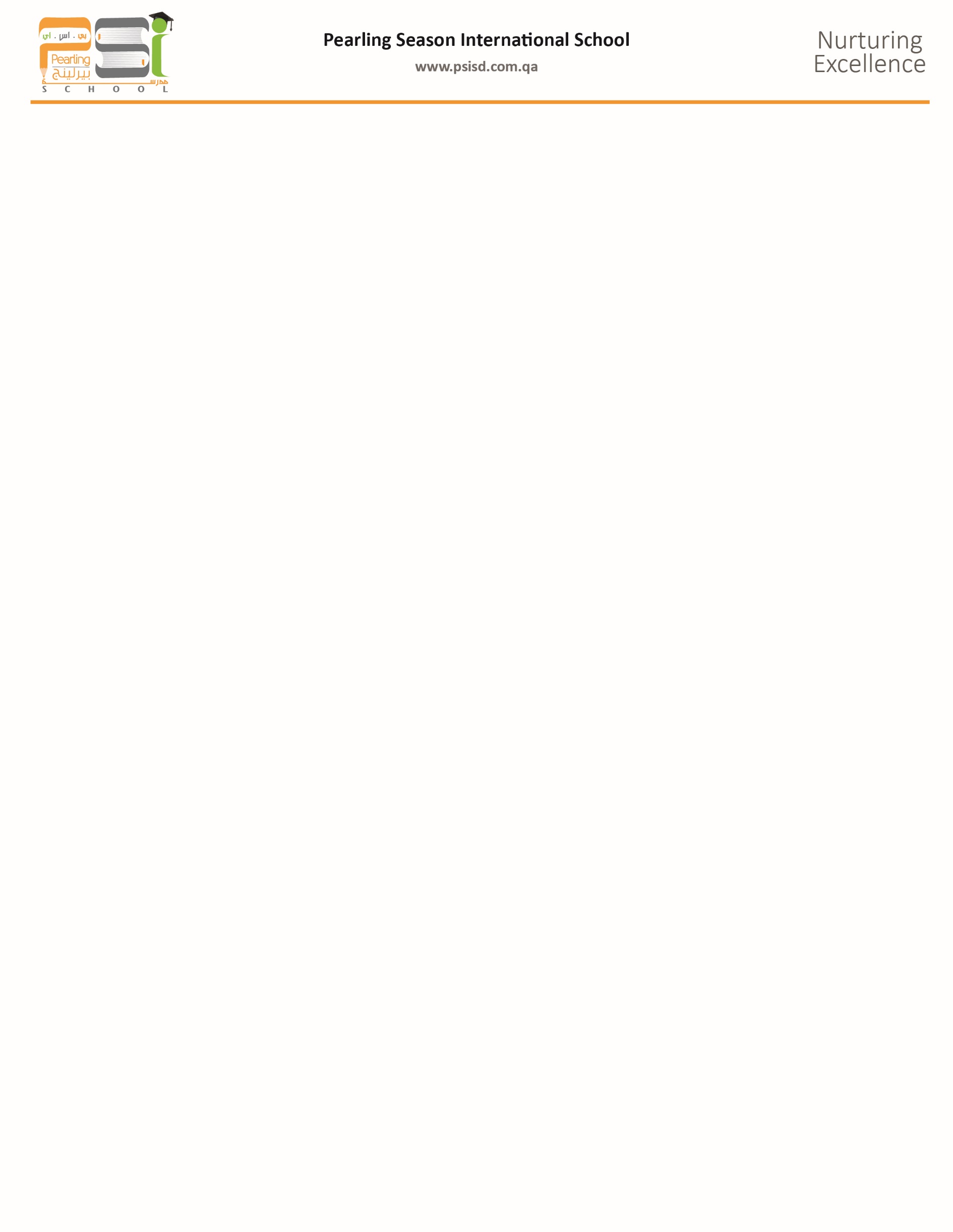 Field Trip Formإستمارة رحلة ميدانيةDate of trip Venue: Educational purpose: Topic/Subject enrichment information: Trip leader: Accompanying staff members: Grades/classes:Number of teachers accompanying classes:Number of assistant teachers accompanying classes: Adult: student ratio (1:5/1:10/1:12)Departure time from school: Departure time from venue: Fees: Duties of teachers: Person responsible for first-aid bag: تاريخ الرحلة الميدانية المكان الغرض التعليمى معلومات حول الموضوع قائد الرحلة الموظفون المرافقون الأقسام المشاركة عدد المعلمون المرافقون عدد المعلمون المساعدون نسبة التلاميذ البالغون (1:10 /1:12 ) وقت المغادرة من المدرسة وقت المغادرة من مكان الرحلة رسوم الرحلة واجبات المعلمين الشخص المسئول عن الإسعافات الأولية 